8.-10. TRINN – TIME 5Forebygging og håndtering av infeksjoner:LuftveisinfeksjonerI dette interessante eksperimentet lærer elevene hvor lett mikrober kan spre seg gjennom hosting og nysing ved å gjenskape et kjempenys.RelevansKompetansemålFolkehelse og livsmestringErfare og observere hvor lett mikrober kan spres når vi hoster og nyserDemokrati og medborgerskapFelles ansvar for å vaske hender og sørge for å ikke smitte andreMat og helseHelse og forebyggingNaturfagNaturvitenskapelige praksiser og tenkemåterEksperimentelle ferdigheter og undersøkelserGrunnleggende ferdigheterLesing, skrivingStikkordAerosol Kontaminering Eksperiment Smittevern OverføringNettlenkerAlle elever skal :forstå at vi noen ganger kan bli syke av mikrober.forstå at forebygging av infeksjon, hvis det er mulig, er bedre enn helbredelse.forstå hvordan vi unngår å spre skadelige mikrober til andre.forstå at infeksjoner kan spre seg gjennom nysing og hosting.forstå at vi kan forhindre smittespredning ved å holde et papir eller ermet (ikke hendene) over munnen og nesen når vi hoster eller nyser.De fleste elever skalforstå at vi fortsatt kan spre smitte hvis vi hoster eller nyser i hånden.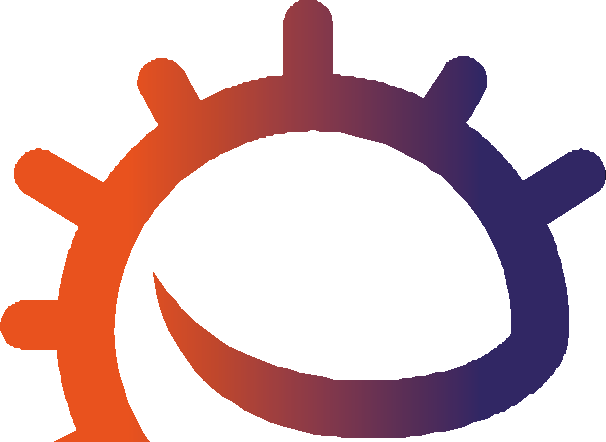 https://e-bug.eu/no-no/8-10-trinn- luftveishygieneRessurserEndringerHovedaktivitet: SnørrpistolPer elevKopi av EA1 Pappskive (10 cm) Per gruppe Målebånd SprayflaskeVannKonditorfarge (valgfritt) Stort papirHansker MunnbindEkstraaktivitet:Test om luftveishygienePer gruppe Kopi av EA2 Kopi av SA1ForberedelserKopier opp EA1 til hver elev.Kopi av LA1 (svarark).Fyll én sprayflaske per gruppe med vann og konditorfarge. Enannen farge for hver del av forsøket forhindrer at resultatene blir sammenblandet.Lag et stort papir av en del av en tørkerull.Hvis det forekommer utbrudd av luftveissykdom og bruk av munnbind anbefales, kan et trinn være å vise hvordan et munnbind kan blokkere mikrobene fra et nys eller et host.Et trinn som alltid bør være med, er hvordan vi fanger og dreper mikrober med papir, og hvordan vi kaster papiret og vasker hendene etterpå.Denne aktiviteten kan forenkles for en demonstrasjon i en større eller blandet gruppe. Få ideer om hvordan ungdom kan bidra til mindre bruk avantibiotika i avsnittet om virusspredning i undervisningsplanene på www.e-bug. eu/no-no.Helse og sikkerhetElevene må kanskje bruke forklær og hansker.Kontroller at konditorfargen er fortynnet.Kontroller at alle sprayflasker er grundig rengjort og skylt før bruk.Elevene må kanskje bruke vernebriller.Ved utbrudd av en infeksjonssykdom må du kanskje justere denne aktiviteten for å sikre fysisk avstand eller andre kriterier i samsvar med skolens og myndighetenes retningslinjer.77StøttemateriellLA1 Snørrpistol (svarark)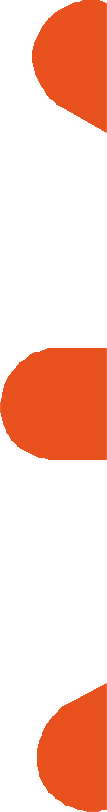 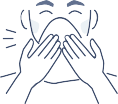 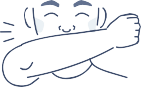 SA1 Luftveishygiene (plakat)EA1 Snørrpistol (elevark)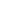 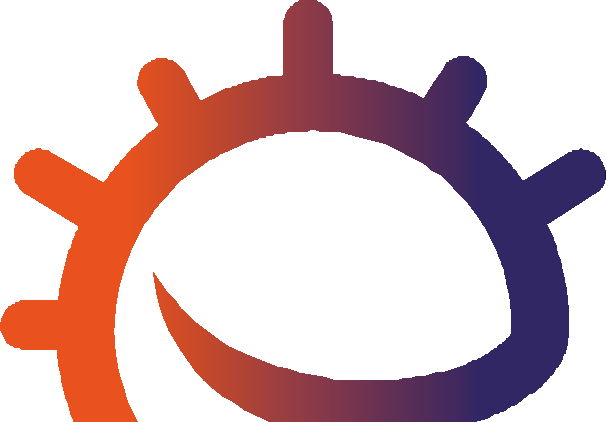 EA2 Luftveishygiene (test)78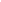 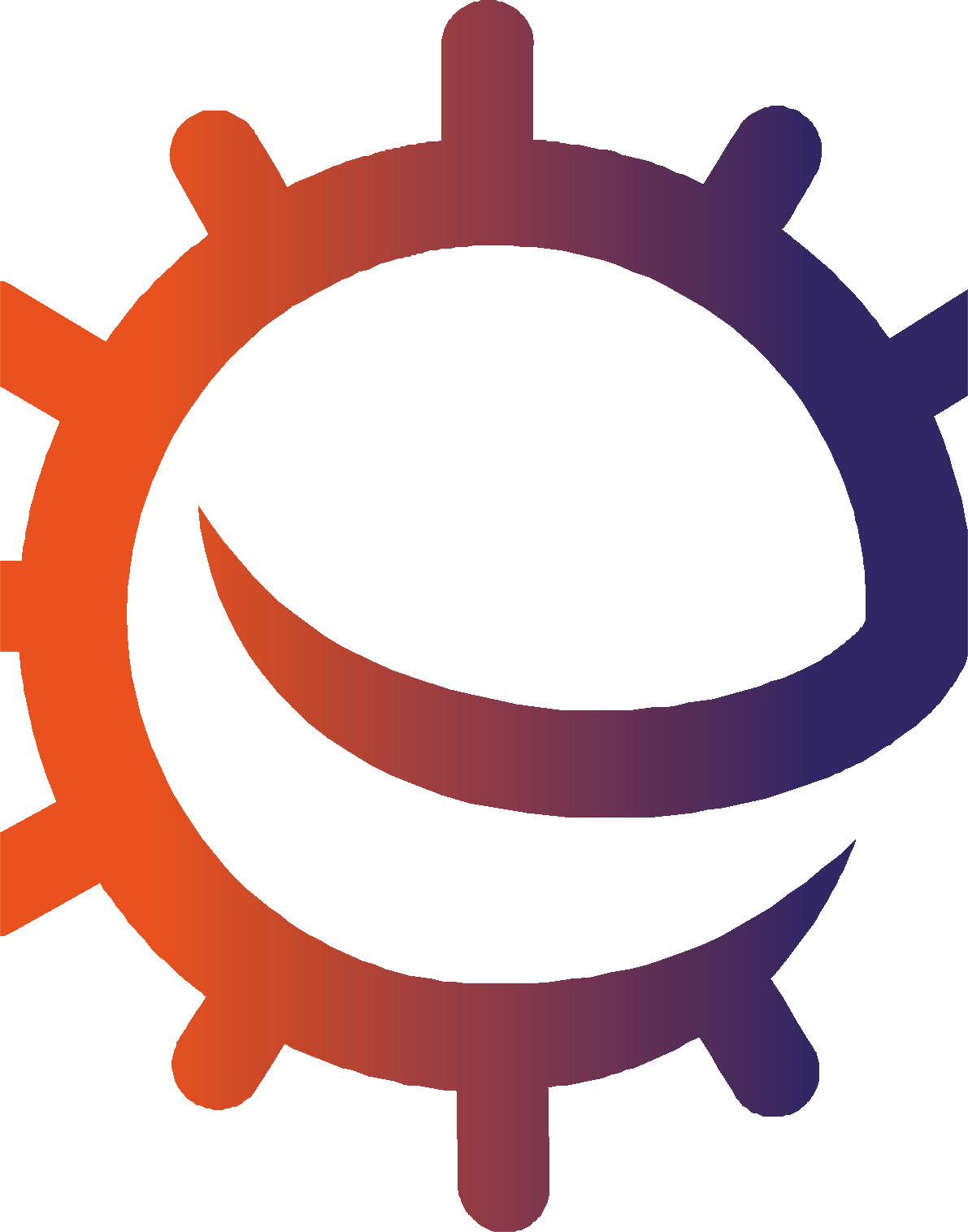 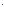 UndervisningsplanInnledningForklar elevene at mange sykdommer er luftbårne og sprer seg i små vanndråper, som folk hoster og nyser ut i luften.Fortell elevene at sykdommene som sprer seg på denne måten varierer fra virussykdommer, som forkjølelse og influensa, til sjeldnere og mer alvorlige infeksjoner, som hjernehinnebetennelse eller tuberkulose, som skyldes bakterier og kan medføre døden.Fortsett å snakke om forkjølelse og influensa, og forklar at disse skyldes et virus og ikke bakterier, og at antibiotika derfor ikke hjelper.Forklar at det er svært viktig for alles helse at vi holder oss for munnen og nesen når vi hoster og nyser da dette kan redusere smittespredningen. Du kan vurdere å drøfte grunnleggende praksis for luftveishygiene ved hjelpav plakaten SA1 Luftveishygiene. Forklar elevene at de skal gjennomføre en oppgave for å forstå hvordan de best mulig kan vaske hendene for å fjerne noen av de skadelige mikrobene.Diskusjon79Hovedaktivitet: Snørrpistol1 Skriv navnet og tegn fjeset ditt på en pappskive2 Plasser skiven foran sprayflasken som om de er passasjerer på en bussSpray med flasken å se hvor mange personer som blir truffetGjenta eksperimentet med en hånd og deretterkjøkkenhåndkle foran spraytutenDel	grupper à 8–	er.Del ut			pappskive til hv klassen.	dem tegne et ansikt og navne		pappen. Fortell elevenedisse skiv		representere virkelige elevene hva de er i ferdfor), og be demypo	et på EA1 før eten (sv		LA1).Forklar elevene at	et sted med mange menneskbuss. Hver elev børi en av posisjonene		de er buss. Det er viktig a	sentrale posi-sjonene er omtrentlig justert på angitte avstander. Disse skivene vil representere hvor langt nyset har spredt seg, og hvem det har spredt seg til underveis. De andre skivene bør plasseres med varierende avstand vekk fra hver side av midtlinjen. Disse skivene vil vise hvor bredt nyset har spredt seg, og hvor mange det har nådd underveis. Skriv avstanden på hver skive.Velg en elev som skal være den som nyser, og gi vedkommende sprayflaskenmed farget vann (du kan vur farget vann for å gjøret avært smittsom.Be eleven holde sprayflasken vendt forover, og klemme hardt på den. Dette forestiller en person som nyser.Elevene bør se på «personene», hvor mange personer	et av nyset?«personene» og tegneåpe. De børantall	åper på hvert Forklar elevene a	vanndråpeepresenterer en dråpe snørr fra et nys, at hver dråpe kan inneholde tusenvis bakterier eller virus.Gjenta eksperimentet ved å holde en hanskekledd hånd over munnstykket på sprayflasken. Gjenta en tredje gang med et stykke tørkerull, dette representerer et papir over nyset ditt.Hver elev bør fylle ut og registrere resultatene sine på en graf.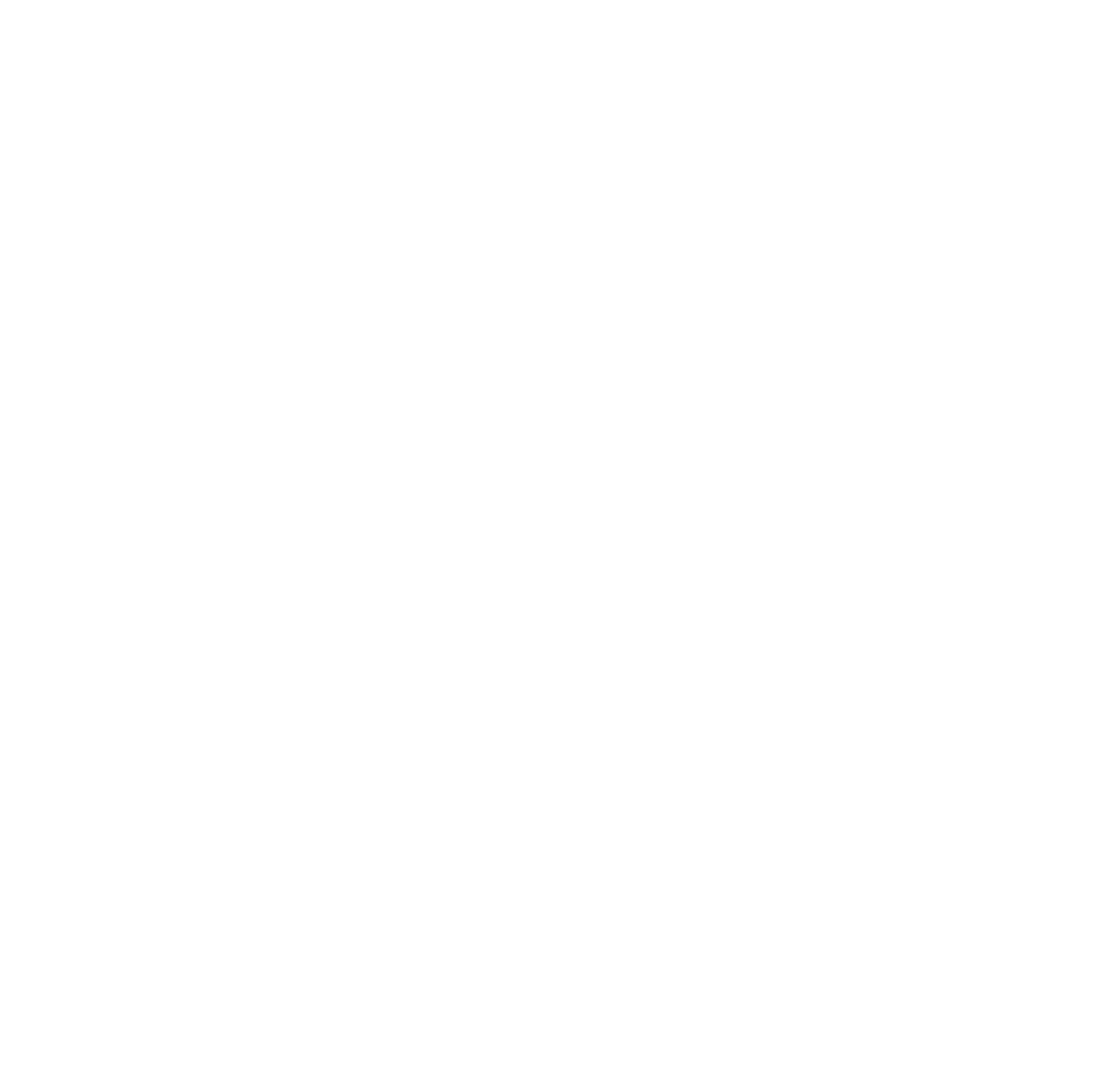 80EkstraaktiviteterSmittespredning på et cruise (diskusjon)Denne aktiviteten kan brukes til å vise elevene hvordan smittestoffer lett kan spre seg globalt, og at det kan være bedre å være føre var enn etter snar.Forklar følgende i grupper eller som klassediskusjon:De skal anslå hvor mange som kan bli smittet, og hvor langt influensakan spre seg på en uke via en smittet person.Fortell elevene at de er på et middelhavscruise som vil legge til ved havner i Spania, Frankrike, Italia, Malta og Hellas. I hver havn kan passasjerene gå i land og bli med på utflukt. På båten finner vi følgende passasjerer:En familie på fire på vei hjem til Australia.Tolv passasjerer som planlegger å reise videre fra Hellas til Tyrkia.Fire passasjerer som planlegger en interrailtur gjennom Ungarn, Tsjekkia og Tyskland.De gjenværende passasjerene planlegger å reise tilbake til USA.På dette cruiset har én mann en ny stamme av influensaviruset, og det er svært smittsomt.Sett opp en hypotese, og vurder hvor mange han vil smitte, og hvor langt dette viruset vil spre seg i løpet av 24 timer, og i løpet av 1 uke.Hva kunne vært gjort for å forhindre at smitten sprer seg så langt?Luftveishygiene (beste praksis)Forklar med diskusjon i grupper, enkeltvis eller som klasse:Tre skolevenninner, Sara, Anne og Inger, er blitt forkjølet og hoster mye. Som du ser på bildet nedenfor, har alle elevene dekket over sine host  og nys på forskjellige måter. Én nyser i et papir, én i albuen, og én i hånden.Be elevene drøfte fordelene og ulempene med hver metode i sammenheng med:Hverdagen.Redusere smittespredningen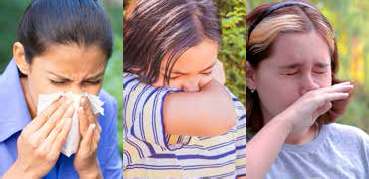 81Test om luftveishygieneDel ut EA2 til grupper à 4–5 elever. Dette kan brukes før og etter timen til å teste elevenes kunnskap. Gruppen med flest poeng vinner.Elevene kan også lage noen enkle regler eller budskap for å redusere spredningen av hoste, forkjølelse og influensa på skolen, f.eks.Hosting og nysing sprer sykdommerFang, kast, drepDekk hostene og nysene mine med et papir, eller host/nys i albuen eller ermet (ikke i hånden)Vask hendene etter å ha hostet eller nyst, eller bruk håndspritBakterieforsvarNettstedet germdefence.org kan brukes som hjelpemiddel for å sikre at elevene har mindre risiko for å få forkjølelse, influensa og magebesvær, og for å overføre dette til andre. Elevene følger enkle trinn og kan skrive ut eller laste ned et sammendrag av informasjonen de har gjennomgått.82LA1 - Eksperiment med snørrpistol (svarark)Eksperiment med snørrpistol: SvararkSpørsmålHvilken skål tror du vil bli mest påvirket av nyset?Pappskivene rett foran og til side for den som nyser, vil bli mest påvirket.Hvem tror du vil bli minst påvirket av nyset?Personen bak den som nøs, og de som var lengst vekk.Hva tror du vil skje når du legger en hanskekledt hånd over nyset?Nyset vil ikke spre seg til så mange, men mikrobene ﬁnnes på hånden.Hva tror du vil skje når du legger et papir over nyset?Alle mikrobene vil bli fanget i papiret.Resultater1  Hva var den lengste avstanden nyset spredte seg?Var det noen av nysene som smittet noen av personene på sidelinjene? Hvor mange, i så fall?Hvor mange «mikrober» landet på personen bak den som nøs?KonklusjonerHva ha du lært om mikrobeoverføring basert på dette eksperimentet?Mikrober kan svært enkelt overføres fra person til person gjennom nysing og berøring.Hva kan skje hvis vi ikke vasker hendene etter å ha nyst i dem?Vi kan fortsatt overføre de skadelige mikrobene i et nys til andre når vi tar på demHvilken metode er best for å hindre smittespredning, å nyse i hånden eller å nyse i et papir? Hvorfor det?Nysing i et papir: Dette gjør at mikrobene blir fanget, og vi kan deretter kaste papiret.For	ygging og håndtering av in eksjoner: Luftveisinfeksjoner83SA1 - Luftveishygiene (plakat)Hold hånden over munnen når du hoster og nyser1	1Bruk et papir hvis du har etBruk ermet hvis du ikke har et papir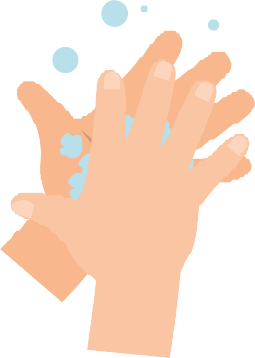 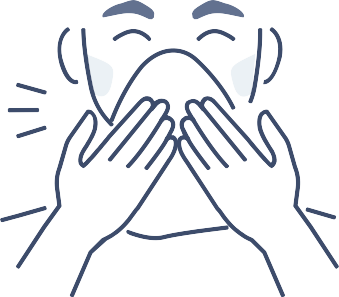 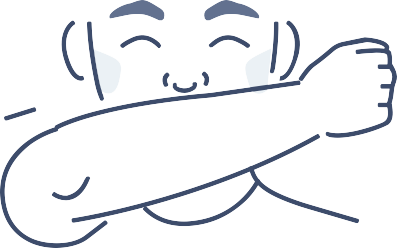 2	Vask hendenei 20 sekunder med såpe og vann.Syng «Happy birth- day» to ganger for å vaske lenge nokForebygging og håndtering	infeksjoner: Luftveisinfeksjoner84EA1 - Eksperiment med snørrpistolEksperiment med snørrpistol: ElevarkSpørsmålHvilken skål tror du vil bli mest påvirket av nyset?Hvem tror du vil bli minst påvirket av nyset?Hva tror du vil skje når du legger en hanskekledt hånd over nyset?Hva tror du vil skje når du legger et papir over nyset?Resultater1  Hva var den lengste avstanden nyset spredte seg?Var det noen av nysene som kontam+ inerte noen av personene på sidelinjene? Hvor mange, i så fall?Hvor mange «mikrober» landet på personen bak den som nøs?KonklusjonerHva ha du lært om mikrobeoverføring basert på dette eksperimentet?Hva kan skje hvis vi ikke vasker hendene etter å ha nyst i dem?Hvilken metode er best for å hindre smittespredning, å nyse i hånden eller å nyse i et papir? Hvorfor det?For	ygging og håndtering av in eksjoner: Luftveisinfeksjoner85EA2 - Luftveishygiene (test)Test: LuftveishygieneKryss av for så mange svar som er relevantHvordan kan du spre mikrober til andre? (3 poeng)Berøring Soving NysingVed å hosteDen beste måten å forhindre mikrober i å spre seg på er:(1 poeng)å holde hånden for munnen når vi nyserå holde et papir over munnen når vi nyserå bruke et erme hvis vi ikke har papirå få i seg mye væskeNår vi har nyst i hendene, bør vi:(1 poeng)vaske hendenetørke hendene på klærne ta antibiotikaingen av ovenståendeHva bør du gjøre med et papir etter å ha nyst i det?(1 poeng)Legge det i lommen til neste gang Kaste det rett i søplaStappe det opp i ermet til neste gangHvilket som helst av ovenstående alternativerHvis vi ikke har et papir tilgjengelig, er det nest beste å nyse:(1 poeng)i hendene i ermetut i et tomt rom ned på pultenHva kan skje hvis vi ikke vasker hendene etter å ha nyst i dem?(1 poeng)IngentingSkadelige mikrober kan bli overført til andreDet beskytter mikrobene våreForebygging og håndtering	infeksjoner: Luftveisinfeksjoner Se www.e-bug.eu/no-no f	arene86LA1 - Eksperiment med snørrpistol (svarark)Eksperiment med snørrpistol: SvararkSpørsmålHvilken skål tror du vil bli mest påvirket av nyset?Pappskivene rett foran og til side for den som nyser, vil bli mest påvirket.Hvem tror du vil bli minst påvirket av nyset?Personen bak den som nøs, og de som var lengst vekk.Hva tror du vil skje når du legger en hanskekledt hånd over nyset?Nyset vil ikke spre seg til så mange, men mikrobene ﬁnnes på hånden.Hva tror du vil skje når du legger et papir over nyset?Alle mikrobene vil bli fanget i papiret.LA1 - Eksperiment med snørrpistol (svarark)Eksperiment med snørrpistol: SvararkSpørsmålHvilken skål tror du vil bli mest påvirket av nyset?Pappskivene rett foran og til side for den som nyser, vil bli mest påvirket.Hvem tror du vil bli minst påvirket av nyset?Personen bak den som nøs, og de som var lengst vekk.Hva tror du vil skje når du legger en hanskekledt hånd over nyset?Nyset vil ikke spre seg til så mange, men mikrobene ﬁnnes på hånden.Hva tror du vil skje når du legger et papir over nyset?Alle mikrobene vil bli fanget i papiret.LA1 - Eksperiment med snørrpistol (svarark)Eksperiment med snørrpistol: SvararkSpørsmålHvilken skål tror du vil bli mest påvirket av nyset?Pappskivene rett foran og til side for den som nyser, vil bli mest påvirket.Hvem tror du vil bli minst påvirket av nyset?Personen bak den som nøs, og de som var lengst vekk.Hva tror du vil skje når du legger en hanskekledt hånd over nyset?Nyset vil ikke spre seg til så mange, men mikrobene ﬁnnes på hånden.Hva tror du vil skje når du legger et papir over nyset?Alle mikrobene vil bli fanget i papiret.Resultater1  Hva var den lengste avstanden nyset spredte seg?EA1 - Eksperiment med snørrpistolEksperiment med snørrpistol: ElevarkSpørsmålHvilken skål tror du vil bli mest påvirket av nyset?Hvem tror du vil bli minst påvirket av nyset?Hva tror du vil skje når du legger en hanskekledt hånd over nyset?Hva tror du vil skje når du legger et papir over nyset?EA1 - Eksperiment med snørrpistolEksperiment med snørrpistol: ElevarkSpørsmålHvilken skål tror du vil bli mest påvirket av nyset?Hvem tror du vil bli minst påvirket av nyset?Hva tror du vil skje når du legger en hanskekledt hånd over nyset?Hva tror du vil skje når du legger et papir over nyset?EA1 - Eksperiment med snørrpistolEksperiment med snørrpistol: ElevarkSpørsmålHvilken skål tror du vil bli mest påvirket av nyset?Hvem tror du vil bli minst påvirket av nyset?Hva tror du vil skje når du legger en hanskekledt hånd over nyset?Hva tror du vil skje når du legger et papir over nyset?Resultater1  Hva var den lengste avstanden nyset spredte seg?+Tilbakelagt strekningAntall smittede personerBare nysDette vil avhenge av typen sprayﬂaske som brukes, men generelt vil nyset alene smitte ﬂere og spre seg lengst. Nyset i papiret bør påvirke minstDette vil avhenge av typen sprayﬂaske som brukes, men generelt vil nyset alene smitte ﬂere og spre seg lengst. Nyset i papiret bør påvirke minstHanskekledd håndDette vil avhenge av typen sprayﬂaske som brukes, men generelt vil nyset alene smitte ﬂere og spre seg lengst. Nyset i papiret bør påvirke minstDette vil avhenge av typen sprayﬂaske som brukes, men generelt vil nyset alene smitte ﬂere og spre seg lengst. Nyset i papiret bør påvirke minstPapirDette vil avhenge av typen sprayﬂaske som brukes, men generelt vil nyset alene smitte ﬂere og spre seg lengst. Nyset i papiret bør påvirke minstDette vil avhenge av typen sprayﬂaske som brukes, men generelt vil nyset alene smitte ﬂere og spre seg lengst. Nyset i papiret bør påvirke minstBare nysSom ovenforHanskekledd håndSom ovenforPapirSom ovenforTilbakelagt strekningAntall smittede personerBare nysHanskekledd håndPapirBare nysHanskekledd håndPapir